Motori elettrici applet e teoria BUONOhttp://www.animations.physics.unsw.edu.au//jw/electricmotors.html#DCmotors   Teoria e APPLET SUI MOTORI FATTA BENEhttp://www.animations.physics.unsw.edu.au/downloads.htm#electric per caricare le animazioni di primaElectric motors, generators, alternators and loudspeakers are explained using animations and schematics. 
This is a resource page from Physclips, a multi-level multimedia introduction to physics (download the animations on this page).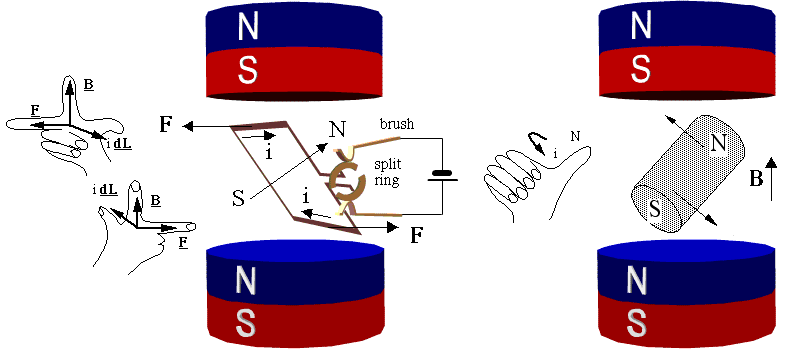 Physics animations and film clips.Downloads for Electric motors and generators, Homopolare motors and generators and AC Circuits.Schematics and operation of different types of motorDC motorsMotors and generatorsAlternatorsBack emf'Universal' motorsBuild a simple motorAC motors (synchronous and stepper motors)Induction motorsSquirrel cage motorsThree phase induction motorsLinear motorsHomopolar motors and generators (separate page).LoudspeakersTransformersAC vs DC generatorsSome web resourcesDownloadsEach of the mechanics modules has a multimedia tutorial with various support pages and each animation and film clip may be downloaded in zip files, either individually or in a single zip file for each module.The animations are freely available for educational purposes. The links back to the Physclips Project on each resource must not be obscured. If you do decide to use any of the animations for teaching, we should appreciate being able to view the usage or any comments/suggestions on the usefulness or shortcomings of the resources (you can email us atJ.Wolfe@phys.unsw.edu.au).MechanicsConstant AccelerationProjectilesCircular MotionSimple Harmonic MotionNewton's lawsWeight & contact forcesWork, Energy and PowerCentre of massMomentumRotationGravityElectricity and MagnetismElectric motors and generatorsHomopolar motors and generatorsAC circuitsDownloadsEach of the mechanics modules has a multimedia tutorial with various support pages and each animation and film clip may be downloaded in zip files, either individually or in a single zip file for each module.The animations are freely available for educational purposes. The links back to the Physclips Project on each resource must not be obscured. If you do decide to use any of the animations for teaching, we should appreciate being able to view the usage or any comments/suggestions on the usefulness or shortcomings of the resources (you can email us atJ.Wolfe@phys.unsw.edu.au).MechanicsConstant AccelerationProjectilesCircular MotionSimple Harmonic MotionNewton's lawsWeight & contact forcesWork, Energy and PowerCentre of massMomentumRotationGravityElectricity and MagnetismElectric motors and generatorsHomopolar motors and generatorsAC circuits